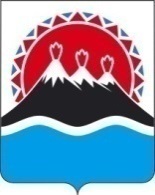 П О С Т А Н О В Л Е Н И ЕПРАВИТЕЛЬСТВА КАМЧАТСКОГО КРАЯ             г. Петропавловск-КамчатскийПРАВИТЕЛЬСТВО ПОСТАНОВЛЯЕТ:1. Внести в государственную программу Камчатского края "Содействие занятости населения Камчатского края", утвержденную постановлением Правительства Камчатского края от 11.11.2013 № 490-П, изменения согласно приложению к настоящему постановлению.2. Настоящее постановление вступает в силу через 10 дней после дня его официального опубликования.Пояснительная запискак проекту постановления Правительства Камчатского края "О внесении изменений в государственную программу Камчатского края "Содействие занятости населения Камчатского края", утвержденную постановлением Правительства Камчатского края от 11.11.2013 № 490-П"В целях исполнения письма Министерства труда и социальной защиты Российской Федерации от 14.10.2019 № 13-1/10/П-9157 подпрограмма 8 "Сопровождение при содействии занятости инвалидов, включая инвалидов молодого возраста" доработана в соответствии с положениями Типовой программы сопровождения инвалидов молодого возраста при получении ими профессионального образования и содействия в последующем трудоустройстве, утвержденной приказом Министерства труда и социальной защиты Российской Федерации № 804н, Министерства просвещения Российской Федерации № 299, Министерства науки и высшего образования Российской Федерации № 1154 от 14.12.2018, а именно:1) дополнена индикаторами:- количество выпускников из числа инвалидов, прошедших обучение по образовательным программам высшего образования;- количество выпускников из числа инвалидов, прошедших обучение по образовательным программам среднего профессионального образования;2) дополнена разделом 5 "Управление реализацией и контроль за ходом реализации Подпрограммы 8".Оценка регулирующего воздействия настоящего проекта не может быть проведена, так как настоящий проект постановления не регулирует права и обязанности субъектов предпринимательской, инвестиционной и иной экономической деятельности, а также государственного контроля (надзора).Проект 19.02.2020 года размещен на Едином портале проведения независимой антикоррупционной экспертизы и общественного обсуждения проектов нормативных правовых актов Камчатского края для проведения в срок до 27.02.2020 года независимой антикоррупционной экспертизы.          Приложение к постановлению          Правительства Камчатского края          от _______________ № _____    Изменения в государственную программу Камчатского края "Содействие занятости населения Камчатского края", утвержденную постановлением Правительства Камчатского края от 11.11.2013 № 490-П (далее – Программа)1. В подпрограмме 8 "Сопровождение при содействии занятости инвалидов, включая инвалидов молодого возраста":1) в паспорте:а) раздел "Целевые показатели (индикаторы) Подпрограммы 8" дополнить пунктами 13 и 14 следующего содержания:"13) количество выпускников из числа инвалидов, прошедших обучение по образовательным программам высшего образования;14) количество выпускников из числа инвалидов, прошедших обучение по образовательным программам среднего профессионального образования";б) раздел "Ожидаемые результаты реализации Подпрограммы 8" дополнить пунктами 13 и 14 следующего содержания: "13) количество выпускников из числа инвалидов, прошедших обучение по образовательным программам высшего образования, составит (по прогнозу) с 2020 по 2025 годы не менее 1 человека ежегодно;14) количество выпускников из числа инвалидов, прошедших обучение по образовательным программам среднего профессионального образования, составит (по прогнозу) в 2020 году не менее 5 человек, в 2021 году – не менее 7 человек, в 2022 году – не менее 13 человек, в 2023 году – не менее 7 человек";2) в части 2.3.3 раздела 2 "Цели, задачи, основные мероприятия Подпрограммы 8, сроки и механизмы ее реализации":а) пункт 10 считать утратившим силу;б) дополнить пунктами 12-15 следующего содержания:"12) организация взаимодействия с КГПОБУ "Камчатский педагогический колледж" и с КГБ ПОУ "Комсомольский-на-Амуре колледж технологий и сервиса", являющимися ресурсными учебно-методическими центрами по обучению инвалидов и лиц с ограниченными возможностями здоровья, в целях организации сопровождения инвалидов при получении ими среднего профессионального образования и последующего трудоустройства выпускников из числа инвалидов молодого возраста;13) оснащение краевых государственных казенных учреждений центров занятости населения с учетом потребностей инвалидов молодого возраста в рамках реализации подпрограммы 3 "Доступная среда в Камчатском крае" государственной программы Камчатского края "Социальная поддержка граждан в Камчатском крае", утвержденной постановлением Правительства Камчатского края от 29.11.2013 № 548-П; 14) дополнительное профессиональное образование работников краевых государственных казенных учреждений центров занятости населения по вопросу реализации мероприятий, направленных на сопровождение инвалидов молодого возраста при трудоустройстве; 15) подготовка и направление Агентством по занятости населения и миграционной политике Камчатского края предложений организациям, осуществляющим образовательную деятельность в Камчатском крае по образовательным программам среднего профессионального и высшего образования, а также в Министерство образования Камчатского края и органам местного самоуправления, осуществляющим управление в сфере образования, о рекомендуемых органами службы занятости населения направлениях подготовки инвалидов молодого возраста исходя из возможности их трудоустройства по определенной профессии, специальности и направлению подготовки.";3) часть 4.1 раздела 4 "Основные ожидаемые конечные результаты реализации Подпрограммы 8" дополнить пунктами 13 и 14 следующего содержания: "13) количество выпускников из числа инвалидов, прошедших обучение по образовательным программам высшего образования, составит (по прогнозу) с 2020 по 2025 годы не менее 1 человека ежегодно;14) количество выпускников из числа инвалидов, прошедших обучение по образовательным программам среднего профессионального образования, составит (по прогнозу) в 2020 году не менее 5 человек, в 2021 году – не менее 7 человек, в 2022 году – не менее 13 человек, в 2023 году – не менее 7 человек.";4) дополнить разделом 5 "Управление реализацией и контроль за ходом реализации Подпрограммы 8" следующего содержания:"Управление реализацией и контроль за ходом реализации Подпрограммы 85.1. Управление реализацией Подпрограммы 8, а также контроль за ходом ее реализации включают:1) координацию действий Агентства по занятости населения и миграционной политике Камчатского края – уполномоченного исполнительного органа государственной власти Камчатского края, ответственного за реализацию Подпрограммы 8 (далее – уполномоченный орган), Министерства образования Камчатского края, образовательных организаций высшего и среднего профессионального образования Камчатского края, Федерального казенного учреждения "Главное бюро медико-социальной экспертизы по Камчатскому краю" Министерства труда и социальной защиты Российской Федерации и работодателей;2) проведение мониторинга реализации Подпрограммы 8.5.2. Общее управление реализацией Подпрограммы 8 осуществляется уполномоченным органом и включает:1) текущую работу по обеспечению координации деятельности исполнителей мероприятий Подпрограммы 8;2) внесение корректировок в мероприятия Подпрограммы 8 с учетом изменения законодательства Российской Федерации, оценки эффективности реализации Подпрограммы 8, достижения целевых показателей (индикаторов), анализа социально-экономического развития Камчатского края;3) включения мероприятий по сопровождению инвалидов, включая инвалидов молодого возраста, при трудоустройстве в Подпрограмму 8 на основании предложений Министерства образования Камчатского края, краевых государственных казенных учреждений центров занятости населения.5.3. Мониторинг реализации Подпрограммы 8 осуществляется уполномоченным органом в соответствии с положениями Типовой программы сопровождения инвалидов молодого возраста при получении ими профессионального образования и содействия в последующем трудоустройстве, утвержденной приказом Министерства труда и социальной защиты Российской Федерации № 804н, Министерства просвещения Российской Федерации № 299, Министерства науки и высшего образования Российской Федерации № 1154 от 14.12.2018 года.5.4. По результатам проведения мониторинга реализации Подпрограммы 8 уполномоченный орган представляет в Министерство труда и социальной защиты Российской Федерации, Министерство просвещения Российской Федерации, Министерство науки и высшего образования Российской Федерации ежегодно, в срок до 1 марта и до 1 сентября, отчет Камчатского края, включающий информацию:1) о реализации мероприятий Подпрограммы 8 с указанием сведений о выполнении мероприятий, включающих в себя целевые показатели (индикаторы) и описания выполнения мероприятий;2) об осуществлении расходов с указанием мероприятий и источников их финансирования;3) о достижении значений целевых показателей (индикаторов) Подпрограммы 8.".2. Раздел 7 "Подпрограмма 8 "Сопровождение при содействии занятости инвалидов, включая инвалидов молодого возраста" таблицы приложения 1 к Программе дополнить пунктами 7.18-7.19 следующего содержания:"".3. В графе 8 пункта 8.2 раздела 8 "Подпрограмма 8 "Сопровождение при содействии занятости инвалидов, включая инвалидов молодого возраста" таблице приложения 2 к Программе слова "Показатели 7.2-7.12" заменить словами "Показатели 7.2-7.10, 7.12, 7.18-7.19".№О внесении изменений в государственную программу Камчатского края "Содействие занятости населения Камчатского края", утвержденную постановлением Правительства Камчатского края от 11.11.2013       № 490-П Председатель Правительства -Первый-вице губернатор Камчатского краяР.С. Василевский1.18.Количество выпускников из числа инвалидов, прошедших обучение по образовательным программам высшего образованиячел.------не менее 1не менее 1не менее 1не менее 1не менее 1не менее 11.19.Количество выпускников из числа инвалидов, прошедших обучение по образовательным программам среднего профессионального образованиячел.------не менее 5не менее 7не менее 13не менее 7--